بسمه تعالی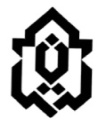                                       دانشگاه لرستانگواهی بسنده بودن مهارت زبان خارجیمعاونت محترم آموزشی و تحصیلات تکمیلی دانشگاهبا سلام و احترام،به استناد بند یک ماده 2 شیوه نامه اجرایی احراز بسندگی زبان خارجی برای دانشجویان دوره دکتری تخصصی (مورخ 07/10/1401 شماره 299330/21) ، گواهی میشود بسنده بودن مهارت زبان خارجی  خانم/ آقای ....................................................... دانشجوی  مقطع دکتری تخصصی  رشته    ......................................................................... با شماره دانشجویی   ....................................................        جهت شرکت در آزمون جامع، مورد تایید اینجانب می باشد. ضمنا به پیوست مستندات تشخیص مهارت  زبان دانشجو به حضور  ارسال می گردد.                                                                                               نام و نام خانوادگی استاد راهنما                                                                                            امضامدیر محترم تحصیلات تکمیلی دانشگاه با سلام و احترام،با عنایت به بند 2 صورتجلسه مورخه 02/11/1401  شورای تحصیلات تکمیلی دانشگاه، نسبت به بررسی گواهی و مستندات  مهارت زبان مربوط به دانشجوی فوق الذکر اقدام فرمایید.                                                                                       معاونت آموزش و تحصیلات تکمیلی دنشگاه                                                                                     امضا